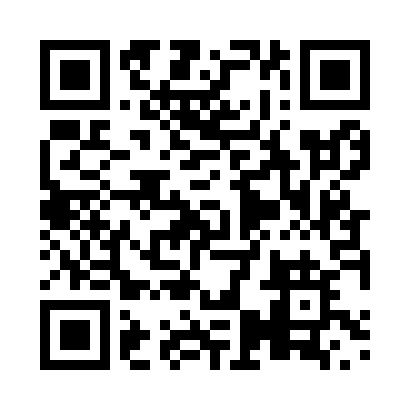 Prayer times for Abbeydale, Alberta, CanadaWed 1 May 2024 - Fri 31 May 2024High Latitude Method: Angle Based RulePrayer Calculation Method: Islamic Society of North AmericaAsar Calculation Method: HanafiPrayer times provided by https://www.salahtimes.comDateDayFajrSunriseDhuhrAsrMaghribIsha1Wed4:176:121:376:449:0310:582Thu4:146:101:376:459:0411:013Fri4:116:081:376:469:0611:034Sat4:086:061:366:479:0811:065Sun4:066:041:366:489:0911:096Mon4:036:031:366:499:1111:117Tue4:006:011:366:509:1211:148Wed3:575:591:366:519:1411:179Thu3:545:581:366:519:1511:1910Fri3:525:561:366:529:1711:2211Sat3:495:551:366:539:1811:2512Sun3:465:531:366:549:2011:2813Mon3:445:521:366:559:2111:2914Tue3:435:501:366:569:2311:3015Wed3:435:491:366:579:2411:3016Thu3:425:471:366:589:2611:3117Fri3:415:461:366:599:2711:3218Sat3:415:441:366:599:2911:3319Sun3:405:431:367:009:3011:3320Mon3:395:421:367:019:3111:3421Tue3:395:411:367:029:3311:3522Wed3:385:401:367:039:3411:3523Thu3:385:381:377:039:3511:3624Fri3:375:371:377:049:3711:3725Sat3:375:361:377:059:3811:3726Sun3:365:351:377:069:3911:3827Mon3:365:341:377:069:4011:3928Tue3:355:331:377:079:4211:3929Wed3:355:321:377:089:4311:4030Thu3:355:321:377:089:4411:4131Fri3:345:311:387:099:4511:41